OGŁOSZENIE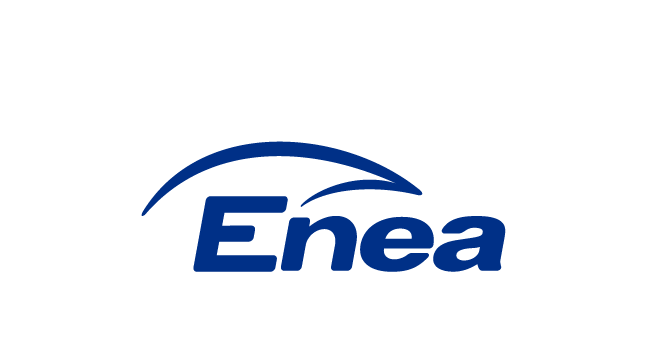 Enea Połaniec S.A.ogłasza przetarg niepublicznyna „Wykonanie pomiarów gwarancyjnych instalacji katalitycznego odazotowania spalin na bloku nr 5” 
w Enea Połaniec S.A. (dalej „Zamawiający” lub „Elektrownia”) (dalej” „Ogłoszenie”)wg następujących warunków:Przedmiot zamówienia:„Wykonanie pomiarów gwarancyjnych instalacji katalitycznego odazotowania spalin (dalej „SCR”) na bloku nr 5” w Enea Połaniec S.A. (dalej „Usługi”).Szczegółowy zakres Usług określa zakres prac stanowiący Załącznik nr 1 do Ogłoszenia.Termin realizacji usług: w okresie od 01.01.2020 roku do 21.02.2020 roku.Opis przygotowania oferty.Ofertę należy złożyć na Formularzu Oferty – Załącznik nr 2 do Ogłoszenia.Złożona oferta powinna być opatrzona pieczątką firmową oraz podpisana przez podmiot uprawniony do reprezentacji oferenta.Termin składania ofert: do godz. 12:00 w dniu 01.04.2019 r.Termin wewnętrznego otwarcia ofert: po godz. 12:30 w dniu 01.04.2019 r.Ofertę należy umieścić w kopercie zabezpieczając jej nienaruszalność do terminu otwarcia ofert. Koperta powinna być zaadresowana wg poniższego wzoru:BIURO ZAKUPÓW MATERIAŁÓW I USŁUG Enea Połaniec S.A.z opisem: „Oferta w przetargu na wykonanie pomiarów gwarancyjnych Instalacji katalitycznego odazotowania spalin (SCR) na bloku nr 5”
w okresie od w okresie od 01.01.2020 roku do 21.02.2020 roku w Enea Połaniec S.A.Nie otwierać przed godz. 12:30 w dniu 01.04.2019 r.”Oferent może zadawać pytania odnośnie Ogłoszenia najpóźniej na 4 dni robocze przed terminem otwarcia ofert.Oferent ponosi wszelkie koszty związane ze sporządzeniem i przedłożeniem oferty.Oferent zobowiązany jest do zachowania w tajemnicy wszelkich poufnych informacji, które uzyskał od Zamawiającego w trakcie opracowywania oferty.Zamawiający zastrzega sobie prawo do przyjęcia lub odrzucenia oferty w każdym czasie przed przekazaniem zamówienia do realizacji bez podania uzasadnienia, co nie skutkuje żadnymi roszczeniami oferenta wobec Zamawiającego.Zamawiający udzieli zamówienia wybranemu oferentowi, zgodnie z zapytaniem ofertowym 
i warunkami ustalonymi podczas ewentualnych negocjacji.Ponadto oferta powinna zawierać:wynagrodzenie ofertowewarunki płatności.terminy wykonania,okres gwarancji,okres ważności oferty,Wskazanie ewentualnych podwykonawców prac, z zakresem tych pozlecanych prac,Referencje dla wykonanych usług o profilu zbliżonym do usług będących przedmiotem przetargu (w czynnych obiektach przemysłowych lub dla zrealizowanych zdań inwestycyjnych), potwierdzające posiadanie przez oferenta co najmniej 5-letniego doświadczenia, poświadczone co najmniej trzema (3) listami referencyjnymi, (które zawierają kwoty z umów lub faktur) dla realizowanych usług o wartości łącznej nie niższej 
niż  200 000 zł netto.Potwierdzenie dokonania wizji lokalnej (jeśli wymagana).Oświadczenia:o zapoznaniu się z Ogłoszeniem i otrzymaniem wszelkich informacji koniecznych do przygotowania oferty,o posiadaniu uprawnień niezbędnych do wykonania przedmiotu zamówienia zgodnie z odpowiednimi przepisami prawa powszechnie obowiązującego, jeżeli nakładają one obowiązek posiadania takich uprawnień.o posiadaniu przez osoby dozoru, wymaganych właściwych kwalifikacjach oraz uprawnień związanych z realizacją całego zakresu przedmiotu zamówienia,  o posiadaniu niezbędnej wiedzy i doświadczenia oraz dysponowania potencjałem technicznym i personelem zdolnym do wykonania zamówienia.o kompletności oferty pod względem dokumentacji, koniecznej do zawarcia umowy,o spełnieniu wszystkich wymagań Zamawiającego określonych specyfikacji,o objęciu zakresem oferty wszystkich dostaw niezbędnych do wykonania przedmiotu zamówienia zgodnie z określonymi przez Zamawiającego wymogami oraz obowiązującymi przepisami prawa polskiego i europejskiego.o wykonaniu zamówienia  samodzielnie/z udziałem podwykonawców*.o związaniu niniejszą ofertą przez okres co najmniej 90 dni od daty upływu terminu składania ofert.o niezaleganiu z podatkami oraz ze składkami na ubezpieczenie zdrowotne lub społeczne.o znajdowaniu się w sytuacji ekonomicznej i finansowej zapewniającej wykonanie zamówienia.O zdolności kredytowej pozwalającej na zaciągnięcie zobowiązania o wartości co najmniej równej wartości zamówienia.o nie posiadaniu powiązań z Zamawiającym, które prowadzą lub mogłyby prowadzić do braku Niezależności lub Konfliktu Interesów w związku z realizacją przez reprezentowany przeze mnie (przez nas) podmiot przedmiotu zamówienia.o nie podleganiu wykluczeniu z postępowania.O posiadaniu ubezpieczenia od Odpowiedzialności Cywilnej w zakresie prowadzonej działalności związanej z przedmiotem zamówienia zgodnie z wymaganiami Zamawiającego Ważne polisę OC na kwotę nie niższą niż 500 000 zł (słownie: pięćset tysięcy złotych) /poza polisami obowiązkowymi OC/ lub oświadczenie, że oferent będzie posiadał taką polisę przez cały okres wykonania robót/świadczenia usług.o wyrażeniu zgodny na ocenę zdolności wykonawcy do spełnienia określonych wymagań w zakresie jakości, środowiska oraz bezpieczeństwa i higieny pracy, o posiadaniu certyfikatu z zakresu jakości, ochrony środowiska oraz bezpieczeństwa i higieny pracy lub ich braku,o wykonaniu przedmiotu zamówienia zgodnie z obowiązującymi przepisami ochrony środowiska oraz bezpieczeństwa i higieny pracy,o zastosowaniu rozwiązań spełniających warunki norm jakościowych, o zastosowaniu narzędzi spełniających warunki zgodne z wymogami bhp i ochrony środowiska,że akceptuje projekt umowy i zobowiązuje się do jej podpisania w przypadku wyboru jego oferty w miejscu i terminie wyznaczonym przez Zamawiającegooświadczenia oferenta o wypełnieniu obowiązku informacyjnego przewidzianego w art. 13 lub art. 14 RODO wobec osób fizycznych, od których dane osobowe bezpośrednio lub pośrednio pozyskał,*niepotrzebne skreślićWarunkiem dopuszczenia do przetargu jest dołączenie do oferty:oświadczenia oferenta o wypełnieniu obowiązku informacyjnego przewidzianego w art. 13 lub art. 14 RODO wobec osób fizycznych, od których dane osobowe bezpośrednio lub pośrednio pozyskał, którego wzór stanowi Załącznik nr 4 do Ogłoszenia.Integralną częścią ogłoszenia jest klauzula informacyjna wynikająca z obowiązku informacyjnego Administratora (Enea Połaniec S.A.) stanowiąca Załącznik nr 5 do Ogłoszenia.Kryterium oceny ofert:Oferty zostaną ocenione przez Zamawiającego w oparciu o następujące kryterium ocenyK1-Wynagrodzenie Ofertowe netto - znaczenie (waga) /100%/(porównywana będzie Cena netto nie zawierająca podatku VAT)gdzie:Cn – wynagrodzenie najniższe z ocenianych Ofert/najniższa wartość oferty (netto),Co – wynagrodzenie ocenianej Oferty/wartość ocenianej oferty (netto).AUKCJA ELEKTRONICZNAPo dokonaniu oceny Ofert, w celu wyboru Najkorzystniejszej Oferty zostanie przeprowadzona aukcja elektroniczna, jeżeli złożone będą co najmniej 2 Oferty niepodlegające odrzuceniu.Aukcja elektroniczna przeprowadzona zostanie zgodnie z warunkami określonymi w Załączniku Nr 6 do Ogłoszenia na platformie zakupowej eB2B.Aukcja elektroniczna jest jednoetapowa.Zamawiający zaprasza drogą elektroniczną do udziału w aukcji elektronicznej jednocześnie wszystkich wykonawców, którzy złożyli oferty niepodlegające odrzuceniu. Za dzień przekazania zaproszenia do udziału w aukcji elektronicznej uważa się dzień wysłania zaproszenia z komputera Zamawiającego.W zaproszeniu do wzięcia udziału w aukcji elektronicznej Zamawiający poinformuje Wykonawców min. o:pozycji złożonych przez nich ofert i otrzymanej punktacji; zgodnie z warunkami określonymi w Załączniku nr 1 do Ogłoszenia;minimalnych wartościach postąpień składanych w toku aukcji elektronicznej;terminie otwarcia aukcji elektronicznej, terminie i warunkach zamknięcia aukcji elektronicznej;sposobie oceny ofert w toku aukcji elektronicznej; formule matematycznej, która zostanie wykorzystana w aukcji elektronicznej do automatycznego tworzenia kolejnych klasyfikacji na podstawie przedstawianych nowych cen lub wartości;Termin otwarcia aukcji elektronicznej nie może być krótszy niż 2 dni robocze od dnia przekazania zaproszenia.Aukcja elektroniczna może rozpocząć się dopiero po dokonaniu oceny ofert złożonych 
w postępowaniu w zakresie ich zgodności z treścią Załącznika nr 1 do Ogłoszenia oraz oceny punktowej dokonanej na podstawie kryteriów oceny ofert. W wyznaczonym terminie następuje otwarcie aukcji elektronicznej. Ofertami początkowymi są oferty złożone w postępowaniu przed wszczęciem aukcji elektronicznej.W toku aukcji elektronicznej wykonawcy za pomocą formularza umieszczonego na stronie internetowej https://aukcje.eb2b.com.pl, umożliwiającego wprowadzenie niezbędnych danych w trybie bezpośredniego połączenia z tą stroną, składają kolejne korzystniejsze postąpienia, podlegające automatycznej ocenie i klasyfikacji .System nie przyjmie postąpień niespełniających warunków określonych w niniejszym rozdziale, lub warunków określonych w Załączniku Nr 6 do Ogłoszenia oraz złożonych po terminie zamknięcia aukcji.Momentem decydującym dla uznania, że oferta Wykonawcy została złożona w terminie, nie jest moment wysłania postąpienia z komputera Wykonawcy, ale moment jego odbioru na serwerze i zarejestrowania przez System eB2B. W toku aukcji elektronicznej zamawiający na bieżąco przekazuje każdemu wykonawcy informację  o pozycji złożonej przez niego oferty i otrzymanej punktacji najkorzystniejszej oferty. Do momentu zamknięcia aukcji elektronicznej informacje umożliwiające identyfikację wykonawców nie będą ujawniane.Każde postąpienie oznacza nową ofertę w zakresie, którego dotyczy postąpienie. Oferta Wykonawcy przestaje wiązać w zakresie, w jakim złoży on korzystniejszą ofertę w toku aukcji elektronicznej. Bieg terminu związania ofertą nie ulega przerwaniu.W przypadku gdy awaria systemu teleinformatycznego spowoduje przerwanie aukcji elektronicznej, zamawiający wyznacza termin kontynuowania aukcji elektronicznej na następny po usunięciu awarii dzień roboczy, z uwzględnieniem stanu ofert po ostatnim zatwierdzonym postąpieniu Zamawiający po zamknięciu aukcji wybiera najkorzystniejszą ofertę w oparciu o kryteria oceny ofert wskazanych w ogłoszeniu o zamówieniu, z uwzględnieniem wyników aukcji elektronicznej. Zamawiający zamyka aukcję elektroniczną:  w terminie określonym w zaproszeniu do udziału w aukcji elektronicznej;jeżeli w ustalonym terminie nie zostaną zgłoszone nowe postąpienia;po zakończeniu ostatniego, ustalonego etapu.Po zamknięciu aukcji elektronicznej Wykonawcy muszą ponownie złożyć Formularz Oferty, stanowiący Załącznik nr 2 do ogłoszenia, z nową ceną uwzględniającą cenę zaoferowaną w trakcie aukcji elektronicznej, przy czym wszystkie pozycje w formularzu zostaną odpowiednio i proporcjonalnie zmienione. Wykonawcy składają formularze w terminie 3 dni od dnia, w którym zamknięto aukcję elektroniczną. Złożony formularz zostanie załączony do umowy zawartej z Wykonawcą, którego oferta została wybrana jako najkorzystniejsza. Jeżeli żaden z Wykonawców, których oferty nie podlegały odrzuceniu nie wziął udziału w aukcji elektronicznej, to Zamawiający przeprowadzi postepowanie i wybierze Wykonawcę na podstawie ofert złożonych w terminie określonym w pkt 5 Ogłoszenia.Umowa będzie zawarta zgodnie ze wzorem stanowiącym Załącznik nr 3 do Ogłoszenia oraz Ogólnych Warunkach Zakupu Usług (OWZU) w Enea Połaniec S.A. umieszczonych na stronie:https://www.enea.pl/grupaenea/o_grupie/enea-polaniec/zamowienia/dokumenty-dla-wykonawcow/owzu-wersja-nz-4-2018.pdf?t=1543920231 w wersji obowiązującej na dzień publikacji Ogłoszenia.Wymagania Zamawiającego w zakresie wykonywania prac na obiektach na terenie Zamawiającego zamieszczone są na stronie internetowej https://www.enea.pl/pl/grupaenea/o-grupie/spolki-grupy-enea/polaniec/zamowienia/dokumenty-dla-wykonawcow-i-dostawcow. Wykonawca zobowiązany jest do zapoznania się z tymi dokumentami. Osoby odpowiedzialne za kontakt z oferentami ze strony Zamawiającego:w zakresie merytorycznym:Ryszard Ogonowski 
tel.: +48 15 865 68 90, kom.:+48 603 867 514 email: ryszard.ogonowski@enea.plw zakresie formalnym:Józef Pietrastel. +48 15 865-62 39; fax: +48 15 865 61 88email: jozef.pietras@enea.plPrzetarg prowadzony będzie na zasadach określonych w regulaminie wewnętrznym Enea 
Połaniec S.A.Zamawiający zastrzega sobie możliwość zmiany warunków przetargu określonych w niniejszym ogłoszeniu lub odwołania przetargu bez podania przyczyn.Załączniki: Załącznik nr 1 do Ogłoszenia -  Zakres prac oraz sposób i warunki techniczne wykonania pomiarów,Załącznik nr 2 do Ogłoszenia – Formularz Oferty,Załącznik nr 3 do Ogłoszenia -  Wzór umowy,Załącznik nr 4 do Ogłoszenia – Wzór oświadczenia wymaganego od wykonawcy w zakresie wypełnienia obowiązków informacyjnych przewidzianych w art. 13 lub art. 14 RODO,Załącznik nr 5 do Ogłoszenia – Klauzula informacyjna,Załącznik nr 6 do Ogłoszenia – Aukcja elektroniczna.Załącznik nr 1 do OgłoszeniaZAKRES PRAC ORAZ SPOSÓB I WARUNKI TECHNICZNE WYKONANIA POMIARÓWdla wykonania pomiarów gwarancyjnych instalacji katalitycznego odazotowania spalin (SCR) na 
bloku nr 5.Termin wykonania pomiarów: do 31.01.2020 r. Opracowanie wyników pomiarów: do 21.02.2020 r.Zakres Rzeczowy:Wykonanie pomiarów gwarancyjnych instalacji katalitycznego odazotowania spalin (SCR) na bloku nr 5, obejmujących następujące parametry:Strumień objętościowy spalin na wlocie do reaktora SCR;Temperatur spalin na wlocie do reaktora SCR;Zawartość NOx na wlocie do reaktora SCR;Zawartość NOx na wylocie z reaktora SCR – Parametr Gwarantowany;Spadek ciśnienia spalin na instalacji SCR (obejmujący kanały spalin dolotowych, reaktor SCR i kanały spalin wylotowych) – Parametr Gwarantowany;Spadek ciśnienia na jednej, wypełnionej wkładami katalitycznymi, warstwie katalizatora - Parametr Gwarantowany;Szczątkowa zawartość NH3 – nieprzereagowany amoniak w spalinach – Parametr Gwarantowany;Konwersja SO2/SO3 w spalinach;Zawartość amoniaku w popiele lotnym – Parametr Gwarantowany;Hałas i drgania wentylatorów powietrza rozrzedzającego – szt. 2 – Parametr Gwarantowany;Hałas i drgania zdmuchiwaczy popiołu zabudowanych na reaktorze SCR – szt. 4 – Parametr Gwarantowany;Średnia prędkość spalin na wlocie do reaktora SCR – Parametr Gwarantowany; Maksymalne odchylenie prędkości spalin na wlocie do reaktora SCR, nad górną warstwą katalizatora (100% przekroju reaktora) – Parametr Gwarantowany;Maksymalny kąt odchylenia strugi spalin od pionu – Parametr Gwarantowany;Maksymalne zużycie wody amoniakalnej w Wariancie Podstawowym(*) pracy Instalacji SCR (NH4OH – 24,0 % NH3) – Parametr Gwarantowany;Maksymalne zużycie energii elektrycznej w Wariancie Podstawowym(*) pracy Instalacji SCR – Parametr Gwarantowany;Maksymalne zużycie dobowe pary technologicznej (2 sekwencje pracy zdmuchiwaczy popiołu na dobę, łączenie z wygrzewaniem rurociągów) – Parametr Gwarantowany;(*) – Wariant Podstawowy pracy Instalacji SCR: wypełnione dwie warstwy katalityczne wkładami katalitycznymi (trzecia warstwa bez wkładów katalitycznych)Pomiary Gwarancyjne zostaną wykonane dla dwóch wartości mocy bloku: 129 MW i 242 MW.Parametry Gwarantowane instalacji SCR 5Metodyka pomiaru wielkości Parametrów Gwarantowanych będzie zgodna z Rozporządzeniem Ministra Środowiska z dnia 30 października 2014 r. w sprawie wymagań w zakresie prowadzenia pomiarów wielkości emisji oraz pomiarów ilości pobieranej wody (Dz.U. z 2014 r. poz. 1542), w tym normami: PN-EN 14181:2015, PN-EN 15267-1:2009, PN-EN 15267-2:2009, PN-EN 15267-3:2008, w stanie prawnym na dzień oddania instalacji do eksploatacji (odbioru końcowego) lub innym równorzędnym aktem wykonawczym dotyczącym wymagań pomiarów wielkości emisji, obowiązującym w dniu odbioru końcowego (przekazania do eksploatacji) Instalacji SCR.Gwarantowane wielkości redukcji emisji mają być zgodne z Dyrektywą IED oraz Rozporządzeniem Ministra Środowiska z dnia 4 listopada 2014 r. sprawie standardów emisyjnych dla niektórych rodzajów instalacji, źródeł spalania paliw oraz urządzeń spalania lub współspalania odpadów (Dz.U. z 2014 r. poz. 1546) oraz Konkluzją BAT.Parametry Gwarantowane instalacji SCR 5 na początek okresu użytkowania (przed Odbiorem Końcowym): Emisja: dla całego zakresu zmian obciążenia kotła (od 129 MWe do 242 MWe), przy spalaniu wszystkich rodzajów węgla i biomasy (jak określono w dalszej części Specyfikacji), zmniejszenie zawartości tlenków azotu NOx w spalinach z poziomu 550 mg/Nm³ do 150 mg/Nm3 (wyrażonej w NO2 w przeliczeniu na 6%O2 w spalinach suchych) – Tryb Podstawowy pracy Instalacji SCR (dwie wypełnione wkładami warstwy katalityczne);Szczątkowa zawartość NH3: maksymalnie 2 ppm obj. w suchych spalinach (6% O2) określona przed podgrzewaczem powietrza przy spalaniu wszystkich rodzajów węgla 
i biomasy (jak określono w dalszej części specyfikacji); gwarancja ta musi być spełniona również na koniec okresu życia katalizatora;Zawartość amoniaku w popiele lotnym: przy spalaniu wszystkich rodzajów węgla 
i biomasy (jak określono w dalszej części specyfikacji) nie może być średniodobowo większa niż 100 mg na kilogram popiołu lotnego; Maksymalny spadek ciśnienia na nowej Instalacji SCR:Maksymalne spadki ciśnienia po stronie spalin przy pracy kotła z nominalnym obciążeniem 242 MWe: całkowity spadek ciśnienia dla całej Instalacji SCR:   1.120 Pa (reaktor z wkładami katalitycznymi na dwóch warstwach wraz z kanałami spalin do i z reaktora SCR - w zakresie dostawy Wykonawcy); całkowity spadek ciśnienia na jedną, wypełnioną wkładami warstwę katalityczną, na początek eksploatacji Instalacji SCR (po uruchomieniu i przeprowadzeniu optymalizacji pracy SCR w oparciu o pomiar stacjonarny):  220 PaDopuszczalny poziom ciśnienia akustycznego dla każdego urządzenia w odległości 1 m wynosi maksymalnie 80 dB (A) zgodnie z normą PN-EN ISO3746:2011 oraz PN-EN ISO 3744:2011.Poziom drgań dla urządzeń wirujących zgodnie z normą PN-ISO 10816-3:2009 oraz PN-ISO 10816-7:2009. Średnia prędkość spalin na wlocie do reaktora SCR nie większa niż: 5m/s Maksymalne odchylenie prędkości spalin na wlocie do reaktora SCR, nad górną warstwą katalizatora (100% przekroju reaktora): +/- 15%.Maksymalny kąt odchylenia strugi spalin od pionu:  +/- 15%.  Maksymalne zużycie wody amoniakalnej w Wariancie Podstawowym pracy Instalacji SCR (NH4OH – 24,0 % NH3): 0,569 l/h (określił Wykonawca)Maksymalne zużycie energii elektrycznej w Wariancie Podstawowym pracy Instalacji SCR: 0,0832 kWh (określił Wykonawca). Maksymalne zużycie dobowe pary technologicznej (2 sekwencje pracy zdmuchiwaczy popiołu na dobę (łączenie z wygrzewaniem rurociągów) 480,5 kg/h (określił Wykonawca).Parametry Gwarantowane Instalacji SCR dla bloku nr 5 w ujęciu tabelarycznymWymagania dla WykonawcyWykonawca musi posiadać akredytację Polskiego Centrum Akredytacji zgodnie z normą PN-EN ISO/IEC 17025 dla laboratorium badawczego.Wykonawca przedstawi w swojej ofercie metodykę przeprowadzenia pomiarów, zastosowaną aparaturę pomiarową i sposób interpretacji wyników pomiarów.Wszyscy pracownicy Wykonawcy uczestniczący w pomiarach muszę posiadać aktualne świadectwa kwalifikacyjne typu E, ważne badania lekarskie i ważne szkolenia w zakresie BHP.Załącznik nr 2 do Ogłoszenia FORMULARZ OFERTYDane dotyczące oferenta:Nazwa ....................................................................................................................Siedziba ..................................................................................................................N rachunku   bankowego   Oferenta …………………………………………………………………..Nr telefonu/faksu....................................................................................................nr NIP.......................................................................................................................adres e-mail:………………………………………………………………………………………………….……osoba do kontaktu .................................... nr tel. .............................. e-mail. ...............................NINIEJSZYM SKŁADAMY OFERTĘ w przetargu niepublicznym na:„Wykonanie pomiarów gwarancyjnych Instalacji katalitycznego odazotowania spalin (SCR) na bloku nr 5”.„OŚWIADCZAMY, że zapoznaliśmy się z Ogłoszeniem o przetargu oraz uznajemy się za związanych określonymi w nim postanowieniami i zasadami postępowania.NINIEJSZYM SKŁADAMY:Szczegółowy zakres przedmiotu oferty.Wynagrodzenie ofertowe (określone w Załączniku nr 1 do Formularza Oferty).Termin realizacji.Opis profilu działalności oferenta.Oświadczenie o profilu działalności zbliżonym do będącego przedmiotem przetargu, realizowanym o wartości sprzedaży usług nie niższej niż 100 000 zł netto rocznie. Referencje dla wykonanych usług o profilu zbliżonym do usług będących przedmiotem przetargu (w czynnych obiektach przemysłowych –lub dla zrealizowanych zdań inwestycyjnych), potwierdzające posiadanie przez oferenta co najmniej 5-letniego doświadczenia, poświadczone co najmniej trzema (3) listami referencyjnymi, (które zawierają kwoty z umów lub faktur) dla realizowanych usług o wartości łącznej nie niższej niż  200 000 zł netto.Oświadczenia:o zapoznaniu się z Ogłoszeniem i otrzymaniem wszelkich informacji koniecznych do przygotowania oferty,o posiadaniu uprawnień niezbędnych do wykonania przedmiotu zamówienia zgodnie z odpowiednimi przepisami prawa powszechnie obowiązującego, jeżeli nakładają one obowiązek posiadania takich uprawnień.o posiadaniu przez osoby wykonujące Usługę wymaganych właściwych kwalifikacji oraz uprawnień związanych z realizacją całego zakresu przedmiotu zamówienia,  o posiadaniu niezbędnej wiedzy i doświadczenia oraz dysponowania potencjałem prawnym i merytorycznymi personelem zdolnym do wykonania zamówienia.o kompletności oferty pod względem dokumentacji, koniecznej do zawarcia umowy,o spełnieniu wszystkich wymagań Zamawiającego określonych w specyfikacji,o objęciu zakresem oferty wszystkich dostaw niezbędnych do wykonania przedmiotu zamówienia zgodnie z określonymi przez Zamawiającego wymogami oraz obowiązującymi przepisami prawa polskiego i europejskiego.o wykonaniu zamówienia  samodzielnie /  z udziałem podwykonawcówo związaniu niniejszą ofertą przez okres co najmniej 90 dni od daty upływu terminu składania ofert.o niezaleganiu z podatkami oraz ze składkami na ubezpieczenie zdrowotne lub społeczne.o znajdowaniu się w sytuacji ekonomicznej i finansowej zapewniającej wykonanie zamówienia.o nie posiadaniu powiązań z Zamawiającym, które prowadzą lub mogłyby prowadzić do braku Niezależności lub Konfliktu Interesów w związku z realizacją przez reprezentowany przeze mnie (przez nas) podmiot przedmiotu zamówienia.o nie podleganiu wykluczeniu z postępowania.o posiadaniu ubezpieczenia od Odpowiedzialności Cywilnej w zakresie prowadzonej działalności związanej z przedmiotem zamówienia zgodnie z wymaganiami Zamawiającego Ważną polisę OC na kwotę nie niższą niż 200 000 zł (poza polisami obowiązkowymi OC) lub oświadczenie, że oferent będzie posiadał taką polisę przez cały okres wykonania robót/świadczenia usług.że akceptujemy projekt umowy i zobowiązujemy się do jej podpisania w  przypadku wyboru jego oferty w miejscu i terminie wyznaczonym przez Zamawiającegoo wypełnieniu obowiązku informacyjnego przewidzianego w art. 13 lub art. 14 RODO wobec osób fizycznych, od których dane osobowe bezpośrednio lub pośrednio pozyskał, którego wzór stanowi Załącznik nr  4 do Ogłoszenia,Oświadczamy, że:wyrażamy zgodę na wprowadzenie skanu naszej oferty do platformy zakupowej Zamawiającego,jesteśmy2/nie jesteśmy2 czynnym podatnikiem VAT zgodnie z postanowieniami ustawy o podatku VAT.wszelkie informacje zawarte w formularzu oferty wraz z załącznikami są zgodne ze stanem faktycznym,jesteśmy podmiotem, w którym Skarb Państwa posiada bezpośrednio lub pośrednio udziały [dodatkowa informacja do celów statystycznych:]: tak /  nie1PEŁNOMOCNIKIEM oferentów uprawnionym do reprezentowania wszystkich oferentów ubiegających się wspólnie o udzielenie zamówienia oraz do zawarcia umowy2 jest:____________________________________________________________ dotyczy oferentów wspólnie ubiegających się o udzielenie zamówienia1, 2 niepotrzebne skreślićNiniejszą ofertę wraz z załącznikami składamy na ___ kolejno ponumerowanych stronach.ZAŁĄCZNIKAMI do niniejszej oferty są:dokumenty wymienione w pkt 4.7 Załącznika nr 1 do Ogłoszenia.____________________________________________________ dnia __ __ _____ roku (podpis oferenta/pełnomocnika oferenta)Załącznik nr 1 do Formularza OfertyWYNAGRODZENIE OFERTOWEza wykonanie przedmiotu postępowania przetargowego p.n.„Wykonanie pomiarów gwarancyjnych Instalacji katalitycznego odazotowania spalin (SCR) na bloku nr 5” – oferujemy wynagrodzenie ryczałtowe w wysokości …………….. zł ( słownie: ………………………………………………………. złotych) netto.Podpis oferenta…………………………………..Załącznik nr 3 do OgłoszeniaWZÓR UMOWY NR …………………………………………………(zwana dalej "Umową")zawarta w Zawadzie w dniu ……………………………… 2019 roku, pomiędzy:Enea Połaniec S.A. z siedzibą w Zawadzie 26, 28-230 Połaniec, zarejestrowaną w rejestrze przedsiębiorców Krajowego Rejestru Sądowego pod numerem KRS 0000053769 przez Sąd Rejonowy w Kielcach, X Wydział Gospodarczy Krajowego Rejestru Sądowego, NIP: 866-00-01-429, wysokość kapitału zakładowego i wpłaconego: 713.500.000,00 zł, zwaną dalej „Zamawiającym”, którego reprezentują:Marek Ryński - Wiceprezes ZarząduMirosław Jabłoński -  Prokurent a……………………………………………….., zarejestrowanym w Sądzie …………………………….. w ………………., Wydział …………….. Gospodarczy Krajowego Rejestru Sądowego pod numerem KRS ……………., NIP ………….., ., zwanym dalej „Wykonawcą”, którego reprezentują: 1. …………………. 		– ……………………..2. ……………………. 			– ……………………………….. Zamawiający i Wykonawca dalej zwani są łącznie "Stronami", zaś każdy z osobna "Stroną".Wykonawca oświadcza i zapewnia, że: (a) posiada zdolność do zawarcia Umowy, (b) Umowa stanowi ważne i prawnie wiążące dla niego zobowiązanie, (c) zawarcie i wykonanie Umowy nie stanowi naruszenia jakiejkolwiek umowy lub zobowiązania, których stroną jest Wykonawca, jak również nie stanowi naruszenia jakiejkolwiek decyzji administracyjnej, zarządzenia, postanowienia lub wyroku wiążącego Wykonawcę.Wykonawca oświadcza i zapewnia, że pozostaje podmiotem prawidłowo utworzonym, istniejącym i działającym zgodnie z prawem, a także, iż w odniesieniu do Wykonawcy nie został złożony wniosek o otwarcie postępowania upadłościowego lub naprawczego, a także nie zostało wszczęte wobec niego postępowanie likwidacyjne. Nadto Wykonawca oświadcza i zapewnia, że posiada wiedzę i doświadczenie niezbędne do należytego wykonania Umowy oraz posiada środki finansowe i zdolności techniczne konieczne do wykonania Umowy, a jego sytuacja prawna i finansowa pozwala na podjęcie w dobrej wierze zobowiązań wynikających z Umowy.Zamawiający oświadcza i zapewnia, że: (a) posiada zdolność do zawarcia Umowy, (b) Umowa stanowi ważne i prawnie wiążące dla niego zobowiązanie, (c) zawarcie i wykonanie Umowy nie stanowi naruszenia jakiejkolwiek umowy lub zobowiązania, których stroną jest Zamawiający, jak również nie stanowi naruszenia jakiejkolwiek decyzji administracyjnej, zarządzenia, postanowienia lub wyroku wiążącego Zamawiającego. Nadto Zamawiający oświadcza i zapewnia, iż posiada środki finansowe konieczne do należytego wykonania Umowy.Ogólne Warunki Zakupu Usług Zamawiającego w wersji NZ/4/2018 z dnia 7 sierpnia 2018 r.(dalej „OWZU”) zawarte w Załączniku nr 2 do Umowy stanowią jej integralną część. Wykonawca oświadcza, iż zapoznał się z OWZU oraz że w pełni je rozumie i akceptuje ich treść. W przypadku rozbieżności między zapisami Umowy a OWZU pierwszeństwo mają zapisy Umowy, zaś w pozostałym zakresie obowiązują OWZU.Wszelkie terminy pisane w Umowie wielką literą, które nie zostały w niej zdefiniowane, mają znaczenie przypisane im w OWZU. W związku z powyższym Strony ustaliły, co następuje:PRZEDMIOT UMOWYPrzedmiotem umowy jest wykonanie pomiarów gwarancyjnych instalacji katalitycznego odazotowania spalin (SCR) na bloku nr 5 na terenie Enea Połaniec S.A. (dalej: „Usługa”).Zakres prac oraz sposób i warunki techniczne wykonania Przedmiotu Umowy stanowią Załącznik nr 1 do Umowy. Usługa będzie przeprowadzona zgodnie ze stosownymi przepisami odnoszącymi się do Przedmiotu Umowy, według procedur opartych na normach europejskich oraz spełniających stosowne wymagania systemu jakości.Wszystkie materiały i sprzęt niezbędny do realizacji Przedmiotu Umowy zapewnia Wykonawca.TERMIN WYKONANIAStrony ustalają termin wykonania przedmiotu Umowy: Termin wykonania pomiarów: do 31.01.2020 r.  Opracowanie wyników pomiarów: do 21.02.2020 r.MIEJSCE ŚWIADCZENIA USŁUGStrony uzgadniają, że miejscem świadczenia Usług będzie teren Elektrowni w Zawada 26, 
28-230 Połaniec.WYNAGRODZENIE I WARUNKI PŁATNOŚCIZ tytułu należytego wykonania Umowy przez Wykonawcę Zamawiający zobowiązuje się do zapłaty wynagrodzenia ryczałtowego na rzecz Wykonawcy, w wysokości ………………………. zł (słownie: ……………………. złotych ……………………/100) netto (dalej „Wynagrodzenie”).Zapłata Wynagrodzenia na rachunek wskazany na fakturze nastąpi przelewem 
w terminie 30 dni od daty otrzymania przez Zamawiającego prawidłowo wystawionej faktury VAT wraz z załączonym protokołem odbioru, podpisanym przez upoważnionych przedstawicieli Stron.Wykonawca nie jest uprawniony do wystawiania faktur VAT za czynności, które nie zostały odebrane przez Zamawiającego.Zamawiający, oprócz zapłaty wynagrodzenia określonego w pkt 4.1 Umowy, nie jest zobowiązany do zwrotu Wykonawcy jakichkolwiek wydatków, kosztów związanych z wykonywaniem niniejszej Umowy, bądź zapłaty jakiegokolwiek dodatkowego lub uzupełniającego wynagrodzenia. Wynagrodzenie ma charakter ryczałtowy i obejmuje wszystkie koszty wykonania Umowy.PROCEDURA ODBIORU Odbiór Przedmiotu Umowy po wykonaniu pomiarów objętych niniejszą Umową nastąpi na podstawie protokołu zdawczo-odbiorczego (dalej „Protokół”) w terminie do 7 dni roboczych od daty pisemnego zawiadomienia Zamawiającego przez Wykonawcę o gotowości do odbioru.Protokół sporządzony zostanie przez Zamawiającego w dwóch jednobrzmiących egzemplarzach, po jednym dla Zamawiającego i Wykonawcy.Jeżeli Zamawiający nie przystąpi do odbioru w terminie wskazanym w ust. 5.1 bez podania uzasadnionych przyczyn, Wykonawca jest upoważniony do dokonania jednostronnego odbioru Przedmiotu Umowy, który będzie podstawą rozliczenia niniejszej Umowy i wystawienia faktury VAT.PRAWA AUTORSKIE Z chwilą odbioru raportów z wyników pomiarów przeprowadzonych na podstawie Umowy, Wykonawca przenosi na Zamawiającego autorskie prawa majątkowe do wykonanych pomiarów wraz z prawem do wykonywania autorskich praw zależnych na następujących polach eksploatacji:  W zakresie utrwalania i zwielokrotniania raportów z pomiarów – wytwarzania dowolną techniką dalszych egzemplarzy raportów z pomiarów, w szczególności techniką drukarską, reprograficzną, zapisu magnetycznego oraz techniką cyfrową;  W zakresie rozpowszechniania raportów z pomiarów – udostępniania dokumentacji 
z pomiarów osobom trzecim w dowolnej formie w całości lub części w zależności od potrzeb Zamawiającego, w szczególności w celu wdrożenia rozwiązań przedstawionych w raportów z pomiarów w przedsiębiorstwie Zamawiającego, w tym podczas seminariów i konferencji, Z chwilą odbioru raportów z pomiarów opracowanych na podstawie Umowy, Wykonawca przenosi na Zamawiającego własność do jej egzemplarza. Wynagrodzenie za przeniesienie autorskich praw majątkowych oraz wynagrodzenie za prawo do wyrażania zgody na wykonywanie praw zależnych do pomiarów zostało uwzględnione w kwocie Wynagrodzenia za wykonanie Umowy. Zamawiający jest uprawniony do przenoszenia autorskich praw majątkowych i praw zależnych na inne osoby oraz podmioty oraz udzielania im licencji na korzystanie z raportów z pomiarów opracowanych w ramach niniejszej Umowy. Wykonawca jest odpowiedzialny względem Zamawiającego i w tym zakresie zwalnia go 
z odpowiedzialności za wszelkie wady prawne, a w szczególności za ewentualne roszczenia osób trzecich wynikające z naruszenia praw własności intelektualnej, w tym za nieprzestrzeganie przepisów ustawy z dnia 4 lutego 1994 r. o prawie autorskim i prawach pokrewnych (Dz. U. z 2017 r. poz. 880 ze zm.), w związku z wykonywaniem przedmiotu umowy. W przypadku stwierdzenia, że korzystanie z wyników pomiarów przez Zamawiającego narusza lub stwarza ryzyko naruszenia praw własności intelektualnej osób trzecich, Wykonawca będzie zobowiązany, wedle swego uznania i po konsultacji z Zamawiającym: a) wymienić wyniki pomiary na nienaruszającą prawa osób trzecich lub b) nabyć prawa do korzystania z badań, lub c) zmodyfikować wyniki pomiarów w taki sposób, aby uniknąć naruszenia, w każdym przypadku bez ponoszenia przez Zamawiającego dodatkowych kosztów, przekraczających uzgodnione Wynagrodzenie oraz bez ograniczania praw Zamawiającego do korzystania z wyników pomiarów względem wyników pomiarów dostarczonych pierwotnieOCHRONA DANYCH OSOBOWYCHWykonawca będzie wykonywał roboty/świadczył Usługi zgodnie z przepisami powszechnie obowiązującego prawa z zakresu ochrony danych osobowych na terytorium Rzeczypospolitej Polskiej, w tym w szczególności z:Ustawą z dn. 10 maja 2018r. o ochronie danych osobowych, (Dz.U. z 2018r. poz. 1000),Rozporządzeniem Parlamentu Europejskiego i Rady (UE) 2016/679 z dnia 27 kwietnia 2016 r. w sprawie ochrony osób fizycznych w związku z przetwarzaniem danych osobowych w sprawie swobodnego przepływu takich danych oraz uchylenia dyrektywy 95/46/WE (ogólne rozporządzenie o ochronie danych).Strony zgodnie postanawiają rozszerzyć zapisy Umowy o umowę powierzenia przetwarzania danych osobowych w każdym przypadku powierzenia przez Strony do przetwarzania danych osobowych.Wykonawca jest zobowiązany poinformować:swoich pracowników i współpracowników, których dane osobowe są wskazane w Umowie jako dane Reprezentantów, Pełnomocników, osób kontaktowych dla Zamawiającego,osoby, których dane osobowe przekazuje Zamawiającemu w związku z realizacją dostaw, usług,o celach i zasadach przetwarzania ich danych osobowych przez Zamawiającego, określonych w Załączniku nr 5 do niniejszej Umowy. Przekazanie tych informacji swoim pracownikom i współpracownikom powinno zostać udokumentowane przez Wykonawcę i na każde żądanie Zamawiającego przedstawione Zamawiającemu do wglądu.OSOBY ODPOWIEDZIALNE ZA REALIZACJĘ UMOWYZamawiający wyznacza niniejszym:Ryszard Ogonowski, tel.: +48-15-865-68-90 lub kom. +48-603-867-514, 
email: ryszard.ogonowski@enea.pljako osobę upoważnioną do składania w jego imieniu wszelkich oświadczeń objętych niniejszą Umową, koordynowania obowiązków nałożonych Umową na Zamawiającego oraz reprezentowania Zamawiającego w stosunkach z Kontrahentem, jego personelem oraz podwykonawcami, w tym do przyjmowania pochodzących od tych podmiotów oświadczeń woli (dalej: "Pełnomocnik Zamawiającego"). Pełnomocnik Zamawiającego nie jest uprawniony do podejmowania czynności oraz składania oświadczeń woli, które skutkowałyby jakąkolwiek zmianą Umowy.Ze strony Wykonawcy osobą odpowiedzialną za realizację Umowy jest:………………………………………………………….. tel.  …………………………….. email: …………………………………….jako osobę upoważnioną do składania w jego imieniu wszelkich oświadczeń objętych Umową, koordynowania obowiązków nałożonych Umową na Wykonawcę oraz reprezentowania Wykonawcy w stosunkach z Zamawiającym, jego personelem, (dalej zwaną "Pełnomocnikiem Wykonawcy"). Pełnomocnik Wykonawcy nie jest uprawniony do podejmowania czynności oraz składania oświadczeń woli, które skutkowałyby jakąkolwiek zmianą Umowy.Zmiana Pełnomocników stron nie stanowi zmiany Umowy i następować będzie z chwilą pisemnego powiadomienia Stron. ZOBOWIĄZANIA STRONZamawiający jest zobowiązany do:udzielenia Wykonawcy wszelkich informacji dotyczących przedmiotu Umowy,zapewnienia Wykonawcy dostępu do sprzętu komputerowego w celu realizacji Usług, jeżeli zaistnieje taka potrzeba,przystąpienia do odbioru Przedmiotu Umowy;dokonywania terminowych płatności wymagalnych należności Wykonawcy;współdziałania z Wykonawcą na każdym etapie realizacji Przedmiotu Umowy.Wykonawca jest zobowiązany do:wykonania Przedmiotu Umowy z najwyższą starannością, zgodnie z obowiązującymi przepisami oraz zasadami współczesnej wiedzy technicznej;zgłoszenia Zamawiającemu gotowości do odbioru Przedmiotu Umowy na piśmie;bieżącego informowania Zamawiającego o postępach w realizacji Przedmiotu Umowy;wykonywania Usługi zgodnie z instrukcją organizacji bezpiecznej pracy obowiązującą 
u Zamawiającego.Wykonawca ma prawo do podzlecenia części prac będących przedmiotem Umowy – w takim przypadku Wykonawca ponosi odpowiedzialność za działania i zaniechania podwykonawców, jak za swoje własne zachowanieGWARANCJA JAKOŚCI Wykonawca gwarantuje, że Przedmiot Umowy będzie wykonywany z zachowaniem najwyższej staranności oraz zgodnie z obowiązującymi przepisami prawa. ODPOWIEDZIALNOŚĆ ZA NIEWYKONANIE LUB NIENALEŻYTE WYKONANIE UMOWYNiezależnie od postanowień OWZU o karach umownych, Strony ustalają kary umowne w przypadku niewykonania lub nienależytego wykonania zobowiązań wynikających z Umowy:w wysokości 1% Wynagrodzenia za każdy dzień opóźnienia w wykonaniu prac w stosunku do uzgodnionego terminu, jednakże nie więcej niż 20% wartości Umowy netto.w wysokości 1% Wynagrodzenia za każdy dzień opóźnienia w stosunku do terminu uzgodnionego na usunięcie wad – w przypadku opóźnienia w usuwaniu wad stwierdzonych przy odbiorze przedmiotu Umowy, jednakże nie więcej niż 20% wartości Umowy netto.Jeżeli zastrzeżone kary umowne nie pokryją poniesionych przez Zamawiającego szkód, może on dochodzić dodatkowego odszkodowania na zasadach ogólnych. Suma kar umownych nie może przekroczyć 100% Wynagrodzenia umownego określonego w pkt 4.1. Umowy.Zamawiający ma prawo do potrącenia kar umownych z wynagrodzenia Wykonawcy.ZMIANY TREŚCI UMOWY  Wszelkie zmiany i uzupełnienia treści Umowy wymagają formy pisemnej, pod rygorem nieważności, w postaci aneksu do Umowy.Zamawiający dopuszcza możliwość zmiany Umowy w następującym zakresie:zmiana terminu wykonania Umowy w przypadku wystąpienia siły wyższej lub działań/zaniechań Zamawiającego;zmiana sposobu wykonania Umowy uzasadniona sytuacją finansową Zamawiającego lub warunkami organizacyjnymi leżącymi po stronie Zamawiającego;konieczność zrealizowania Umowy przy zastosowaniu innych rozwiązań technicznych/technologicznych niż wskazane w ofercie w sytuacji, gdyby zastosowanie przewidzianych rozwiązań groziło niewykonaniem lub wadliwym wykonaniem Umowy;Zamawiający dopuszcza również możliwość wprowadzenia następujących zmian:w zakresie przedłużenia terminu realizacji Umowy, jeżeli uzasadnione to będzie warunkami organizacyjnymi leżącymi po stronie Zamawiającego lub Wykonawcy;zmiana terminów wynikających z harmonogramu wykonania Umowy, jeżeli uzasadnione to będzie sytuacją finansową Zamawiającego lub warunkami organizacyjnymi leżącymi po stronie Zamawiającego;w zakresie wydłużenia okresu gwarancji lub rękojmi o dowolny okres;innych trudności o charakterze obiektywnym leżących po stronie Zamawiającego, które uniemożliwią wykonanie przedmiotu Umowy. Nie stanowi zmiany Umowy w szczególności:zmiana danych związanych z obsługą administracyjno-organizacyjną Umowy,zmiana danych teleadresowych,zmiana osób wskazanych do kontaktów między Stronami,zmiana formy zabezpieczenia należytego zabezpieczenia Umowy w zakresie form dopuszczonych umową,zmiana obowiązującej stawki VAT w przypadku zmiany przepisów podatkowych.OCHRONA DANYCH OSOBOWYCHWykonawca będzie wykonywał roboty/świadczył Usługi zgodnie z przepisami powszechnie obowiązującego prawa z zakresu ochrony danych osobowych na terytorium Rzeczypospolitej Polskiej, w tym w szczególności z:Ustawą z dn. 10 maja 2018 r. o ochronie danych osobowych, (Dz.U. z 2018r. poz. 1000),Rozporządzeniem Parlamentu Europejskiego i Rady (UE) 2016/679 z dnia 27 kwietnia 2016 r. w sprawie ochrony osób fizycznych w związku z przetwarzaniem danych osobowych w sprawie swobodnego przepływu takich danych oraz uchylenia dyrektywy 95/46/WE (ogólne rozporządzenie o ochronie danych).Zamawiający powierza Wykonawcy do przetwarzania dane osobowe w zakresie i na zasadach określonych w Umowie powierzenia przetwarzania danych osobowych będącej Załącznikiem nr 6 do niniejszej Umowy.Strony zgodnie postanawiają rozszerzać zapisy Umowy powierzenia przetwarzania danych osobowych wraz z załącznikami o zakres niezbędny do realizacji Przedmiotu Zamówienia (w przypadku konieczności wprowadzenia zmian).Rozszerzenie zapisów, o których mowa w pkt. 13.3, może nastąpić poprzez zawarcie aneksu do Umowy powierzenia przetwarzania danych osobowych.Wykonawca jest zobowiązany poinformować:swoich pracowników i współpracowników, których dane osobowe są wskazane w Umowie jako dane Reprezentantów, Pełnomocników, osób kontaktowych dla Zamawiającego,osoby, których dane osobowe przekazuje Zamawiającemu w związku z realizacją usług,o celach i zasadach przetwarzania ich danych osobowych przez Zamawiającego, określonych w Załączniku nr 6. Przekazanie tych informacji swoim pracownikom i współpracownikom powinno zostać udokumentowane przez Wykonawcę i na każde żądanie Zamawiającego przedstawione Zamawiającemu do wglądu.POZOSTAŁE UREGULOWANIAZamawiający dopuszcza możliwość przesyłania faktur elektronicznych na adres email: faktury.elektroniczne@enea.pl   Prawa (w tym roszczenia) i obowiązki wynikające z Umowy nie mogą zostać przeniesione przez Wykonawcę na osobę trzecią bez uprzedniej pisemnej zgody Zamawiającego.Strony uzgadniają następujące adresy do doręczeń:Zamawiający: 		Enea Połaniec S.A. Zawada 26; 28-230 Połaniectel.: +48 15 865 65 50; fax: +48 15 865 68 78.Zamawiający (adres do doręczeń faktur): Enea Połaniec S.A. Centrum Zarządzania Dokumentami  ul. Zacisze 28; 65-775 Zielona Góra	tel. +48 15 865 65 50; fax: +48 15 865 68 78.Integralną częścią Umowy są następujące załączniki:Załącznik nr 1 – Zakres prac oraz sposób i warunki techniczne wykonania pomiarów.Załącznik nr 2 – Ogólne Warunki Zakupu Usług Zamawiającego (OWZU). Załącznik nr 3 – Lista podwykonawców.Załącznik nr 4 – Kopia polisy ubezpieczenia OC Wykonawcy.Załącznik nr 5 -  Klauzula informacyjna.Załącznik nr 6 -  Oferta nr ……………. z dnia…………..W razie sporu co do ważności, zawarcia lub wykonania Umowy, sprawa rozstrzygana będzie przez sąd właściwy dla siedziby Zamawiającego.W kwestiach nieuregulowanych Umową stosuje się odpowiednio postanowienia OWZU.Umowa została sporządzona w dwóch jednobrzmiących egzemplarzach, po jednym dla każdej ze Stron.WYKONAWCA                 	ZAMAWIAJĄCY…………………………….	…………………………….ZAŁĄCZNIK nr 1 do Umowy ZAKRES PRAC ORAZ SPOSÓB I WARUNKI TECHNICZNE WYKONANIA POMIARÓWdla wykonania pomiarów gwarancyjnych instalacji katalitycznego odazotowania spalin (SCR) na 
bloku nr 5.Termin wykonania pomiarów: do 31.01.2020 r. Opracowanie wyników pomiarów: do 21.02.2020 r.Zakres Rzeczowy:Wykonanie pomiarów gwarancyjnych Instalacji katalitycznego odazotowania spalin (SCR) na bloku nr 5, obejmujących następujące parametry:Strumień objętościowy spalin na wlocie do reaktora SCR;Temperatur spalin na wlocie do reaktora SCR;Zawartość NOx na wlocie do reaktora SCR;Zawartość NOx na wylocie z reaktora SCR – Parametr Gwarantowany;Spadek ciśnienia spalin na instalacji SCR (obejmujący kanały spalin dolotowych, reaktor SCR i kanały spalin wylotowych) – Parametr Gwarantowany;Spadek ciśnienia na jednej, wypełnionej wkładami katalitycznymi, warstwie katalizatora - Parametr Gwarantowany;Szczątkowa zawartość NH3 – nieprzereagowany amoniak w spalinach – Parametr Gwarantowany;Konwersja SO2/SO3 w spalinach;Zawartość amoniaku w popiele lotnym – Parametr Gwarantowany;Hałas i drgania wentylatorów powietrza rozrzedzającego – szt. 2 – Parametr Gwarantowany;Hałas i drgania zdmuchiwaczy popiołu zabudowanych na reaktorze SCR – szt. 4 – Parametr Gwarantowany;Średnia prędkość spalin na wlocie do reaktora SCR – Parametr Gwarantowany; Maksymalne odchylenie prędkości spalin na wlocie do reaktora SCR, nad górną warstwą katalizatora (100% przekroju reaktora) – Parametr Gwarantowany;Maksymalny kąt odchylenia strugi spalin od pionu – Parametr Gwarantowany;Maksymalne zużycie wody amoniakalnej w Wariancie Podstawowym(*) pracy Instalacji SCR (NH4OH – 24,0 % NH3) – Parametr Gwarantowany;Maksymalne zużycie energii elektrycznej w Wariancie Podstawowym(*) pracy Instalacji SCR – Parametr Gwarantowany;Maksymalne zużycie dobowe pary technologicznej (2 sekwencje pracy zdmuchiwaczy popiołu na dobę, łączenie z wygrzewaniem rurociągów) – Parametr Gwarantowany;(*) – Wariant Podstawowy pracy Instalacji SCR: wypełnione dwie warstwy katalityczne wkładami katalitycznymi (trzecia warstwa bez wkładów katalitycznych)Pomiary Gwarancyjne zostaną wykonane dla dwóch wartości mocy bloku: 129 MW i 242 MW.Parametry Gwarantowane instalacji SCR 5Metodyka pomiaru wielkości Parametrów Gwarantowanych będzie zgodna z Rozporządzeniem Ministra Środowiska z dnia 30 października 2014 r. w sprawie wymagań w zakresie prowadzenia pomiarów wielkości emisji oraz pomiarów ilości pobieranej wody (Dz.U. z 2014 r. poz. 1542), w tym normami: PN-EN 14181:2015, PN-EN 15267-1:2009, PN-EN 15267-2:2009, PN-EN 15267-3:2008, w stanie prawnym na dzień oddania instalacji do eksploatacji (odbioru końcowego) lub innym równorzędnym aktem wykonawczym dotyczącym wymagań pomiarów wielkości emisji, obowiązującym w dniu odbioru końcowego (przekazania do eksploatacji) Instalacji SCR.Gwarantowane wielkości redukcji emisji mają być zgodne z Dyrektywą IED oraz Rozporządzeniem Ministra Środowiska z dnia 4 listopada 2014 r. sprawie standardów emisyjnych dla niektórych rodzajów instalacji, źródeł spalania paliw oraz urządzeń spalania lub współspalania odpadów (Dz.U. z 2014 r. poz. 1546) oraz Konkluzją BAT.Parametry Gwarantowane instalacji SCR 5 na początek okresu użytkowania (przed Odbiorem Końcowym): Emisja: dla całego zakresu zmian obciążenia kotła (od 129 MWe do 242 MWe), przy spalaniu wszystkich rodzajów węgla i biomasy (jak określono w dalszej części Specyfikacji), zmniejszenie zawartości tlenków azotu NOx w spalinach z poziomu 550 mg/Nm³ do 150 mg/Nm3 (wyrażonej w NO2 w przeliczeniu na 6%O2 w spalinach suchych) – Tryb Podstawowy pracy Instalacji SCR (dwie wypełnione wkładami warstwy katalityczne);Szczątkowa zawartość NH3: maksymalnie 2 ppm obj. w suchych spalinach (6% O2) określona przed podgrzewaczem powietrza przy spalaniu wszystkich rodzajów węgla 
i biomasy (jak określono w dalszej części specyfikacji); gwarancja ta musi być spełniona również na koniec okresu życia katalizatora;Zawartość amoniaku w popiele lotnym: przy spalaniu wszystkich rodzajów węgla 
i biomasy (jak określono w dalszej części specyfikacji) nie może być średniodobowo większa niż 100 mg na kilogram popiołu lotnego; Maksymalny spadek ciśnienia na nowej Instalacji SCR:Maksymalne spadki ciśnienia po stronie spalin przy pracy kotła z nominalnym obciążeniem 242 MWe: całkowity spadek ciśnienia dla całej Instalacji SCR:   1.120 Pa (reaktor z wkładami katalitycznymi na dwóch warstwach wraz z kanałami spalin do i z reaktora SCR - w zakresie dostawy Wykonawcy); całkowity spadek ciśnienia na jedną, wypełnioną wkładami warstwę katalityczną, na początek eksploatacji Instalacji SCR (po uruchomieniu i przeprowadzeniu optymalizacji pracy SCR w oparciu o pomiar stacjonarny):  220 PaDopuszczalny poziom ciśnienia akustycznego dla każdego urządzenia w odległości 1 m wynosi maksymalnie 80 dB (A) zgodnie z normą PN-EN ISO3746:2011 oraz PN-EN ISO 3744:2011.Poziom drgań dla urządzeń wirujących zgodnie z normą PN-ISO 10816-3:2009 oraz PN-ISO 10816-7:2009. Średnia prędkość spalin na wlocie do reaktora SCR nie większa niż: 5m/s Maksymalne odchylenie prędkości spalin na wlocie do reaktora SCR, nad górną warstwą katalizatora (100% przekroju reaktora): +/- 15%.Maksymalny kąt odchylenia strugi spalin od pionu:  +/- 15%.  Maksymalne zużycie wody amoniakalnej w Wariancie Podstawowym pracy Instalacji SCR (NH4OH – 24,0 % NH3): 0,569 l/h (określił Wykonawca)Maksymalne zużycie energii elektrycznej w Wariancie Podstawowym pracy Instalacji SCR: 0,0832 kWh (określił Wykonawca). Maksymalne zużycie dobowe pary technologicznej (2 sekwencje pracy zdmuchiwaczy popiołu na dobę (łączenie z wygrzewaniem rurociągów) 480,5 kg/h (określił Wykonawca).Parametry Gwarantowane Instalacji SCR dla bloku nr 5 w ujęciu tabelarycznymWymagania dla WykonawcyWykonawca musi posiadać akredytację Polskiego Centrum Akredytacji zgodnie z normą PN-EN ISO/IEC 17025 dla laboratorium badawczego. Wykonawca przedstawi w swojej ofercie metodykę przeprowadzenia pomiarów, zastosowaną aparaturę pomiarową i sposób interpretacji wyników pomiarów.Wszyscy pracownicy Wykonawcy uczestniczący w pomiarach muszą posiadać aktualne świadectwa kwalifikacyjne typu E, ważne badania lekarskie i ważne szkolenia w zakresie BHP.ZAŁĄCZNIK nr 2 do Umowy OGÓLNE WARUNKI ZAKUPU USŁUG ZAMAWIAJĄCEGOw wersji nr NZ/4/2018 z dnia 7 sierpnia 2018 roku (dalej „OWZU”) dostępne na stronie internetowej Zamawiającego pod adresem: https://www.enea.pl/grupaenea/o_grupie/enea-polaniec/zamowienia/dokumenty-dla-wykonawcow/owzu-wersja-nz-4-2018.pdf?t=1543920231ZAŁĄCZNIK NR 3 do UmowyLISTA PODWYKONAWCÓW ZAŁĄCZNIK NR 4 do UmowyKOPIA POLISY ( CERTYFIKATU)  UBEZPIECZENIA OC WYKONAWCYZAŁĄCZNIK NR 5 do UmowyKlauzula informacyjna Administratoradla Kontrahentazwiązana z realizacją Umowy(dla Pełnomocników, Reprezentantów, pracowników i współpracowników Kontrahenta wskazanych do kontaktów i realizacji umowy)Zgodnie z art. 13 i 14 ust. 1 i 2 Rozporządzenia Parlamentu Europejskiego i Rady (UE) 2016/679 z dnia 27 kwietnia 2016 r. w sprawie ochrony osób fizycznych w związku z przetwarzaniem danych osobowych w sprawie swobodnego przepływu takich danych oraz uchylenia dyrektywy 95/45/WE (dalej: RODO), informujemy:Administratorem Pana/Pani danych osobowych podanych przez Pana/Panią jest Enea Elektrownia Połaniec Spółka Akcyjna (w skrócie: Enea Połaniec S.A.)  z siedzibą w Zawadzie 26, 28-230 Połaniec (dalej: Administrator).Dane kontaktowe:Inspektor Ochrony Danych - e-mail: eep.iod@enea.pl, Pana/Pani dane osobowe przetwarzane będą w celu udziału w postępowaniu/przetargu oraz późniejszej realizacji oraz rozliczenia usługi bądź Umowy, realizacji obowiązków podatkowych i rachunkowych oraz ustalenia, dochodzenia bądź obrony roszczeń.Podstawą prawną przetwarzania Pani/Pana danych osobowych jest art. 6 ust. 1 lit. b/c/f Rozporządzenia Parlamentu Europejskiego i Rady (UE) 2016/679 z dnia 27 kwietnia 2016 r. tzw. ogólnego rozporządzenia o ochronie danych osobowych, dalej: RODO - przetwarzanie jest niezbędne do wykonania umowy, wypełnienia obowiązku prawnego ciążącego na administratorze lub wynika z prawnie uzasadnionych interesów realizowanych przez administratora. Podanie przez Pana/Panią danych osobowych jest dobrowolne, ale niezbędne do udziału w postępowaniu i późniejszej realizacji usługi bądź Umowy.Administrator może ujawnić Pana/Pani dane osobowe podmiotom upoważnionym na podstawie przepisów prawa. Administrator może również powierzyć przetwarzanie Pana/Pani danych osobowych dostawcom usług lub produktów działającym na jego rzecz, w szczególności podmiotom świadczącym Administratorowi usługi IT, księgowe, transportowe, serwisowe, agencyjne, ochrony mienia i zakładu, operatorom pocztowym a także bankom w zakresie realizacji płatności.Zgodnie z zawartymi z takimi podmiotami umowami powierzenia przetwarzania danych osobowych, Administrator wymaga od tych dostawców usług zgodnego z przepisami prawa, wysokiego stopnia ochrony prywatności i bezpieczeństwa Pana/Pani danych osobowych przetwarzanych przez nich w imieniu Administratora.Pani/Pana dane osobowe będą przechowywane przez okres realizacji Umowy i wynikających z niej zobowiązań Wykonawcy (w tym z zakresu gwarancji i rękojmi za wady) oraz przez okres przedawnienia roszczeń wynikających z Umowy. Po upływie tego okresu dane osobowe będą przetwarzane tylko przez okres wymagany przepisami prawa. W przypadkach, gdy dalsze korzystanie z danych osobowych nie będzie konieczne lub nie będzie objęte obowiązkiem wynikającym z przepisów prawa, Zamawiający podejmie uzasadnione działania w celu usunięcia ich ze swoich systemów i archiwów, lub podejmie działania w celu anonimizacji takich danych osobowych.Dane udostępnione przez Panią/Pana nie będą podlegały profilowaniu.Administrator danych nie ma zamiaru przekazywać danych osobowych do państwa trzeciego.Przysługuje Panu/Pani prawo żądania: dostępu do treści swoich danych - w granicach art. 15 RODO,ich sprostowania – w granicach art. 16 RODO, ich usunięcia - w granicach art. 17 RODO, ograniczenia przetwarzania - w granicach art. 18 RODO, przenoszenia danych - w granicach art. 20 RODO,prawo wniesienia sprzeciwu (w przypadku przetwarzania na podstawie art. 6 ust. 1 lit. f) RODO – w granicach art. 21 RODO,Realizacja praw, o których mowa powyżej, może odbywać się poprzez wskazanie swoich żądań/sprzeciwu przesłane Inspektorowi Ochrony Danych na adres e-mail: eep.iod@enea.pl.Przysługuje Panu/Pani prawo wniesienia skargi do Prezesa Urzędu Ochrony Danych Osobowych w przypadku, gdy uzna Pan/Pani, iż przetwarzanie danych osobowych przez Administratora narusza przepisy o ochronie danych osobowych.ZAŁĄCZNIK nr 6 do Umowy Oferta nr ……………. z dnia…………..Załącznik nr 4 do OgłoszeniaWzór oświadczenia wymaganego od wykonawcy w zakresie wypełnienia obowiązków informacyjnych przewidzianych w art. 13 lub art. 14 RODO Oświadczam, że wypełniłem obowiązki informacyjne przewidziane w art. 13 lub art. 14 RODO1) wobec osób fizycznych, od których dane osobowe bezpośrednio lub pośrednio pozyskałem w celu złożenia oferty / udziału w niniejszym postępowaniu.*…………………………………………..data i podpis uprawnionego przedstawiciela Oferenta)                    ______________________________1)rozporządzenie Parlamentu Europejskiego i Rady (UE) 2016/679 z dnia 27 kwietnia 2016 r. w sprawie ochrony osób fizycznych w związku z przetwarzaniem danych osobowych i w sprawie swobodnego przepływu takich danych oraz uchylenia dyrektywy 95/46/WE (ogólne rozporządzenie o ochronie danych) (Dz. Urz. UE L 119 z 04.05.2016, str. 1).* W przypadku gdy wykonawca nie przekazuje danych osobowych innych niż bezpośrednio jego dotyczących lub zachodzi wyłączenie stosowania obowiązku informacyjnego, stosownie do art. 13 ust. 4 lub art. 14 ust. 5 RODO treści oświadczenia wykonawca nie składa (usunięcie treści oświadczenia np. przez jego wykreślenie).Załącznik nr 5 do OgłoszeniaKlauzula informacyjna Administratoradla Wykonawcyzwiązana z postępowaniem u udzielenie Zamówienia(dla Pełnomocników, Reprezentantów, pracowników i współpracowników Wykonawcy wskazanych do kontaktów)Zgodnie z art. 13 i 14 ust. 1 i 2 Rozporządzenia Parlamentu Europejskiego i Rady (UE) 2016/679 z dnia 27 kwietnia 2016 r. w sprawie ochrony osób fizycznych w związku z przetwarzaniem danych osobowych w sprawie swobodnego przepływu takich danych oraz uchylenia dyrektywy 95/45/WE (dalej: RODO), informujemy:Administratorem Pana/Pani danych osobowych podanych przez Pana/Panią jest Enea Elektrownia Połaniec Spółka Akcyjna (w skrócie: Enea Połaniec S.A.)  z siedzibą w Zawadzie 26, 28-230 Połaniec (dalej: Administrator).Dane kontaktowe:Inspektor Ochrony Danych - e-mail: eep.iod@enea.pl, Pana/Pani dane osobowe przetwarzane będą w celu udziału w postępowaniu/przetargu oraz późniejszej ewentualnej realizacji oraz rozliczenia usługi bądź Umowy, realizacji obowiązków podatkowych i rachunkowych oraz ustalenia, dochodzenia bądź obrony roszczeń.Podstawą prawną przetwarzania Pani/Pana danych osobowych jest art. 6 ust. 1 lit. b/c/f Rozporządzenia Parlamentu Europejskiego i Rady (UE) 2016/679 z dnia 27 kwietnia 2016 r. tzw. ogólnego rozporządzenia o ochronie danych osobowych, dalej: RODO - przetwarzanie jest niezbędne do wykonania umowy, wypełnienia obowiązku prawnego ciążącego na administratorze lub wynika z prawnie uzasadnionych interesów realizowanych przez administratora. Podanie przez Pana/Panią danych osobowych jest dobrowolne, ale niezbędne do udziału w postępowaniu i późniejszej realizacji usługi bądź Umowy.Administrator może ujawnić Pana/Pani dane osobowe podmiotom upoważnionym na podstawie przepisów prawa. Administrator może również powierzyć przetwarzanie Pana/Pani danych osobowych dostawcom usług lub produktów działającym na jego rzecz, w szczególności podmiotom świadczącym Administratorowi usługi IT, księgowe, transportowe, serwisowe, agencyjne, ochrony mienia i zakładu, operatorom pocztowym a także bankom w zakresie realizacji płatności.Zgodnie z zawartymi z takimi podmiotami umowami powierzenia przetwarzania danych osobowych, Administrator wymaga od tych dostawców usług zgodnego z przepisami prawa, wysokiego stopnia ochrony prywatności i bezpieczeństwa Pana/Pani danych osobowych przetwarzanych przez nich w imieniu Administratora.Pani/Pana dane osobowe będą przechowywane przez okres realizacji Umowy i wynikających z niej zobowiązań Wykonawcy (w tym z zakresu gwarancji i rękojmi za wady) oraz przez okres przedawnienia roszczeń wynikających z Umowy. Po upływie tego okresu dane osobowe będą przetwarzane tylko przez okres wymagany przepisami prawa. W przypadkach, gdy dalsze korzystanie z danych osobowych nie będzie konieczne lub nie będzie objęte obowiązkiem wynikającym z przepisów prawa, Zamawiający podejmie uzasadnione działania w celu usunięcia ich ze swoich systemów i archiwów, lub podejmie działania w celu anonimizacji takich danych osobowych.Dane udostępnione przez Panią/Pana nie będą podlegały profilowaniu.Administrator danych nie ma zamiaru przekazywać danych osobowych do państwa trzeciego.Przysługuje Panu/Pani prawo żądania: dostępu do treści swoich danych - w granicach art. 15 RODO,ich sprostowania – w granicach art. 16 RODO, ich usunięcia - w granicach art. 17 RODO, ograniczenia przetwarzania - w granicach art. 18 RODO, przenoszenia danych - w granicach art. 20 RODO,prawo wniesienia sprzeciwu (w przypadku przetwarzania na podstawie art. 6 ust. 1 lit. f) RODO – w granicach art. 21 RODO,Realizacja praw, o których mowa powyżej, może odbywać się poprzez wskazanie swoich żądań/sprzeciwu przesłane Inspektorowi Ochrony Danych na adres e-mail: eep.iod@enea.pl.Przysługuje Panu/Pani prawo wniesienia skargi do Prezesa Urzędu Ochrony Danych Osobowych w przypadku, gdy uzna Pan/Pani, iż przetwarzanie danych osobowych przez Administratora narusza przepisy o ochronie danych osobowych.Załącznik nr 6 do Ogłoszenia WARUNKI AUKCJI ELEKTRONICZNEJ NA PLATFORMIE ZAKUPOWEJ EB2B.I. Warunki1.	Zamawiający w celu wyboru najkorzystniejszej Oferty przewiduje przeprowadzenie aukcji elektronicznej.2.	Aukcja elektroniczna zostanie przeprowadzona na Platformie zakupowej firmy eB2B.3.	Osoba składająca w imieniu Wykonawcy postąpienia w toku aukcji elektronicznej powinna posiadać odpowiednie pisemne pełnomocnictwo do tych czynności, udzielone zgodnie z zasadami reprezentacji obowiązującymi Wykonawcę, złożone wraz z Formularzem ”OFERTA”. 4.	Kryteriami oceny ofert są:4.1.	Cena Brutto.5.	Parametrami zmiennymi w aukcji elektronicznej będą:5.1.	Cena Brutto,6. Zamawiający przewiduje przeprowadzenie aukcji jednoetapowej, w trakcie której Wykonawcy będą uprawnieni do udzielania kolejnych postąpień. Podstawowy Czas Trwania Aukcji Elektronicznej to 30 minut od momentu jej otwarcia po warunkiem, że w ciągu ostatnich 3 minut trwania aukcji nie nastąpi nowe postąpienie. W przypadku, gdy którykolwiek z Wykonawców dokona postąpienia w czasie ostatnich 3 minut trwania aukcji, to Zamawiający przewiduje dogrywki. W dogrywce będą mogli wziąć udział wszyscy Wykonawcy, którzy złożyli postąpienia w trakcie Podstawowego Czasu Trwania Aukcji Elektronicznej. Czas trwania każdej dogrywki to 5 minut. Dogrywki prowadzi się aż do momentu, gdy w dogrywce nie zostanie złożone żadne postąpienie.8. Oferty składne przez Wykonawców podlegają automatycznej klasyfikacji na podstawie kryteriów oceny ofert. Aukcja elektroniczna będzie odbywać się wg zniżkowej aukcji angielskiej co oznacza, że każda następna oferta zostanie przyjęta tylko wówczas, gdy będzie ona korzystniejsza od aktualnie najlepszej oferty. Wykonawca nie będzie miał możliwości podwyższenia uprzednio zaproponowanej przez siebie ceny ofertowej.9. Sposób oceny ofert w toku aukcji elektronicznej będzie obejmował przeliczanie kolejnych ofert na punktową ocenę oferty, z uwzględnieniem punktacji otrzymanej przed otwarciem aukcji. W toku aukcji punktowa ocena oferty będzie przeliczana do 2 miejsca po przecinku z zastrzeżeniem, że w przypadku, gdy cyfra na trzecim miejscu po przecinku wynosi „4” lub mniej, to trzecią cyfrę po przecinku pomija się. Natomiast, gdy cyfra na trzecim miejscu po przecinku zawiera się w przedziale od „5” do „9”, to następuje zaokrąglenie drugiej cyfry po przecinku w górę.10.  Za najkorzystniejszą Zamawiający uzna ofertę z najwyższą punktacją.11. W przypadku gdy awaria systemu teleinformatycznego spowoduje przerwanie aukcji elektronicznej, zamawiający wyznacza termin kontynuowania aukcji elektronicznej na następny po usunięciu awarii dzień roboczy, z uwzględnieniem stanu ofert po ostatnim zatwierdzonym postąpieniu. W tym celu zamawiający ustali z administratorem platformy zakupowej eB2B termin usunięcia awarii i powiadomi o tym drogą elektroniczną osoby odpowiedzialne ze strony Wykonawcy za kontakty z Zamawiającym we wszelkich kwestiach związanych z niniejszym postępowaniem, oraz osoby uprawnione do składania i podpisywania w toku aukcji elektronicznej postąpień w imieniu Wykonawcy, wskazane w ofercie Wykonawcy. Po usunięciu awarii Zamawiający wyznacza termin kontynuowania aukcji elektronicznej i powiadamia o tym drogą elektroniczną osoby odpowiedzialne ze strony Wykonawcy za kontakty z Zamawiającym we wszelkich kwestiach związanych z niniejszym postępowaniem, oraz osoby uprawnione do składania i podpisywania w toku aukcji elektronicznej postąpień w imieniu Wykonawcy, wskazane w ofercie Wykonawcy.II. Wymagania dotyczące rejestracji i identyfikacji Wykonawców 1. Wykonawcy, których oferty nie podlegają odrzuceniu zostaną dopuszczeni do aukcji2. Po otrzymaniu zaproszenia do udziału w aukcji elektronicznej, Wykonawcy przeprowadzają proces rejestracji swojego konta na stronie https://aukcje.eb2b.com.pl/. Dokonanie procesu rejestracji jest warunkiem koniecznym udziału w aukcji i składania ofert w jej trakcie. Następnie Wykonawcy kontaktują się z administratorem platformy zakupowej eB2B drogą mailową, lub telefoniczną (możliwości kontaktu podane są na stronie https://aukcje.eb2b.com.pl/, w zakładce KONTAKTY)  w celu uzupełnienia danych 3. Zamawiający zakłada przeprowadzenie próbnej aukcji elektronicznej. Udział Wykonawców   w próbnej aukcji elektronicznej nie jest obowiązkowy. Zamawiający zaprosi Wykonawców spełniających warunki ustawowe do wzięcia udziału w próbnej aukcji elektronicznej za pośrednictwem e-maila podanego przez Wykonawców w Formularzu OFERTA. W przypadku nie wzięcia w niej udziału, Zamawiający nie ponosi odpowiedzialności z tytułu jakichkolwiek problemów, utrudnień, awarii, które uniemożliwiałyby lub utrudniały Wykonawcy wzięcie udziału w aukcji.4. Zaproszenia do udziału w aukcji elektronicznej, zostaną przekazane Wykonawcom przez Zamawiającego drogą elektroniczną, na adres e-mail Wykonawcy, wskazany w ofercie (w formularzu „Oferta”) 5. Fakt otrzymania drogą elektroniczną zaproszeń Wykonawcy potwierdzają Zamawiającemu niezwłocznie na adres e-mail: jozef.pietras@enea.pl oraz ryszard.ogonowski@enea.pl, niezależnie od ich zamiaru wzięcia udziału w aukcji. III. Wymagania techniczne urządzeń informatycznych użytych do udziału w aukcji elektronicznej, zapewniające stabilne współdziałanie z platformą Udział w licytacji elektronicznej wymaga posiadania komputera klasy PC lub Mac, o następującej konfiguracji: pamięć min 1024MB RAM, jeden z systemów operacyjnych – Windows 7 lub nowszy, Mac OS X 10.4 lub nowszy, oraz•dostęp do sieci Internet,•włączona obsługa JavaScript,•zalecana szybkość łącza internetowego powyżej 500 KB/s,•zainstalowany Acrobat Reader,Platforma eB2B zaleca użytkownikom korzystanie z najnowszych wersji przeglądarek internetowych, tj. wersji nie starszych niż: Mozilla Firefox 22.0 lub nowsza; Google Chrome 24.0 lub nowsza ; Internet Explorer 9 lub nowsza; Opera 10 lub nowsza; Safari 5 lub nowsza; Maxthon 3 lub nowsza.NAZWA KRYTERIUMWAGA (udział procentowy)K1 -Wynagrodzenie Ofertowe netto100%Lp.WyszczególnienieJedn.WartośćUwagiLp.WyszczególnienieJedn.WartośćUwagi1.Emisja tlenków azotu za instalacją SCR – Tryb Podstawowy pracy Instalacji SCR – redukcja z poziomu NOx w spalinach przed SCR 550 mg/Nm3, dwie warstwy katalitycznemg/Nm3≤ 150wyrażonej w NO2 
w przeliczeniu na 6% O2 w spalinach suchychśrednio 1-godzinowo, średniodobowo, średniomiesięcznie2.Szczątkowa zawartość NH3   ppm≤ 2w suchych spalinach (6% O2)3.Zawartość amoniaku w popiele lotnymmg/kg≤ 100średniodobowo, na kilogram popiołu lotnego4.Spadek ciśnienia na Instalacji SCR4.1.Całkowity spadek ciśnienia dla całej Instalacji SCRPa≤ 1.120reaktor z wkładami katalitycznymi na dwóch warstwach wraz z kanałami spalin do i z reaktora SCR4.2.Całkowity spadek ciśnienia na jedną, wypełnioną wkładami warstwę katalitycznąPa≤ 220na początek eksploatacji Instalacji SCR5.Dopuszczalny poziom ciśnienia akustycznego dla każdego urządzenia w odległości 1mdB (A)≤ 80zgodnie z normą PN-EN ISO3746:2011, PN-EN ISO 3744:20116.Poziom drgań dla urządzeń wirującychzgodnie z normą PN-ISO 10816-3:2009 oraz PN-ISO 10816-7:20097.Średnia prędkość spalin na wlocie do reaktoram/s≤ 58.Maksymalne odchylenie prędkości spalin na wlocie do reaktora SCR, nad górną warstwą katalizatora%+/- 15100% powierzchni reaktora9.Maksymalny kąt odchylenia strugi spalin od pionu, nad górną warstwą katalizatora%+/- 15100% powierzchni reaktora10.Maksymalne zużycie wody amoniakalnej 
w Wariancie Podstawowym pracy Instalacji SCR (NH4OH – 24,0 % NH3)t/godz.0,569Określone przez Wykonawcę11.Maksymalne zużycie energii elektrycznej 
w Wariancie Podstawowym pracy Instalacji SCRMWh0,0832Określone przez Wykonawcę12.Maksymalne zużycie dobowe pary technologicznej (2 sekwencje pracy zdmuchiwaczy popiołu na dobę - łączenie z wygrzewaniem rurociągów)t/godz.0,4805Określone przez WykonawcęLp.WyszczególnienieJedn.WartośćUwagiLp.WyszczególnienieJedn.WartośćUwagi1.Emisja tlenków azotu za instalacją SCR – Tryb Podstawowy pracy Instalacji SCR – redukcja z poziomu NOx w spalinach przed SCR 550 mg/Nm3, dwie warstwy katalitycznemg/Nm3≤ 150wyrażonej w NO2 
w przeliczeniu na 6% O2 w spalinach suchychśrednio 1-godzinowo, średniodobowo, średniomiesięcznie2.Szczątkowa zawartość NH3   ppm≤ 2w suchych spalinach (6% O2)3.Zawartość amoniaku w popiele lotnymmg/kg≤ 100średniodobowo, na kilogram popiołu lotnego4.Spadek ciśnienia na Instalacji SCR4.1.Całkowity spadek ciśnienia dla całej Instalacji SCRPa≤ 1.120reaktor z wkładami katalitycznymi na dwóch warstwach wraz z kanałami spalin do i z reaktora SCR4.2.Całkowity spadek ciśnienia na jedną, wypełnioną wkładami warstwę katalitycznąPa≤ 220na początek eksploatacji Instalacji SCR5.Dopuszczalny poziom ciśnienia akustycznego dla każdego urządzenia w odległości 1mdB (A)≤ 80zgodnie z normą PN-EN ISO3746:2011, PN-EN ISO 3744:20116.Poziom drgań dla urządzeń wirującychzgodnie z normą PN-ISO 10816-3:2009 oraz PN-ISO 10816-7:20097.Średnia prędkość spalin na wlocie do reaktoram/s≤ 58.Maksymalne odchylenie prędkości spalin na wlocie do reaktora SCR, nad górną warstwą katalizatora%+/- 15100% powierzchni reaktora9.Maksymalny kąt odchylenia strugi spalin od pionu, nad górną warstwą katalizatora%+/- 15100% powierzchni reaktora10.Maksymalne zużycie wody amoniakalnej 
w Wariancie Podstawowym pracy Instalacji SCR (NH4OH – 24,0 % NH3)t/godz.0,569Określone przez Wykonawcę11.Maksymalne zużycie energii elektrycznej 
w Wariancie Podstawowym pracy Instalacji SCRMWh0,0832Określone przez Wykonawcę12.Maksymalne zużycie dobowe pary technologicznej (2 sekwencje pracy zdmuchiwaczy popiołu na dobę - łączenie z wygrzewaniem rurociągów)t/godz.0,4805Określone przez WykonawcęLp.Nazwa i adres Firmy - podwykonawcyZakres UsługAUKCJA ELEKTRONICZNA